В помощь социальному работнику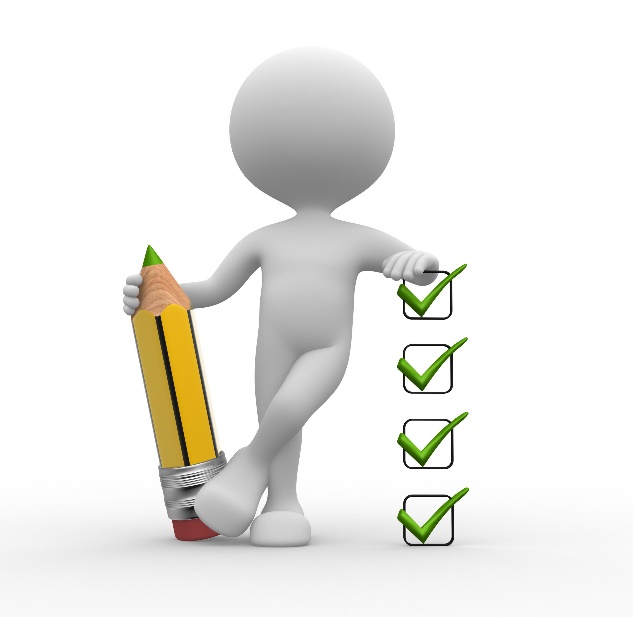 ДОЛГОВРЕМЕННЫЙ УХОД ЗА ПОЖИЛЫМИ ЛЮДЬМИ. 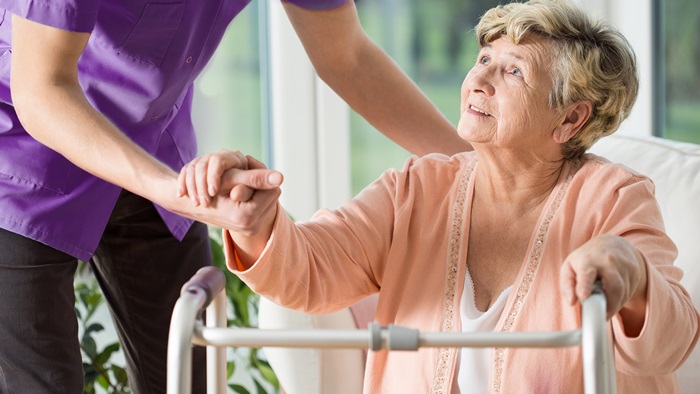 Долговременная помощь пожилым людям становится все более актуальной проблемой, так как численность населения, попадающего в эту категорию, растет с каждым днем. Вопрос уже в течение длительного промежутка времени вызывает много споров со стороны политиков и представителей общественности. Специалисты в области здравоохранения сталкиваются с дилеммой, как же удовлетворить такого рода граждан. В 2018 году в России запустили пилотный проект под названием «Долговременный уход за пожилыми людьми», представляющий собой программу, призванную обеспечить данной категории людей достойную старость. Система создается в рамках реализации национального проекта «Демография».НА КОГО РАССЧИТАНА                                                                                                                                      ПРОГРАММА ДОЛГОВРЕМЕННОГО УХОДА?Министерство труда России совместно с Министерством здравоохранения, Министерством финансов, Министерством экономического развития и Агентством стратегических инициатив с лета 2018 года реализуют новый социальный проект, целью которого является создание системы долговременной помощи пожилым людям. Для того чтобы понять, какого рода уход или поддержка необходима этой категории граждан, благотворительным фондом «Старость в радость» проводится специально созданное диагностическое тестирование. Осуществляют его особо подготовленные работники социальной сферы. Проект глобален и амбициозен. Он призван в корне поменять систему социальной помощи незащищенным слоям населения. Всем известно, что данное направление в нашей стране значительно отстает от западных служб. Как правило, чтобы пожилой человек смог получить даже самую минимальную поддержку от государства, ему необходимо преодолеть множество бюрократических преград, отстоять не одну очередь. Но и это не является гарантом, что она в действительности ему будет предоставлена. С подобными проблемами сталкиваются и инвалиды. О сохранении человеческого достоинства в таких условиях говорить не приходится. Официальная статистика подтверждает, что учреждений по типу домов-интернатов катастрофически не хватает, большее их число находится не в лучшем состоянии, требует капитального ремонта. Да и условия проживания давно уже не соответствуют современным нормам комфортного существования пожилых граждан. Более миллиона людей в возрасте являются получателями социального обслуживания на дому, но тут наблюдается острая проблема с кадрами. Социальных работников мало, за каждым закреплено не по одному человеку. Поэтому вопрос доступности и качества социального обслуживания остается актуальным.Долговременная помощь пожилым гражданам и инвалидам предусматривает следующие моменты:формирование единого комплексного и непрерывного механизма оказания медицинской и социальной помощи;введение единых межведомственных стандартов качества;организация системы контроля качества услуг;определение и контроль государственных и частных финансовых источников;строительство новых дневных стационаров для пожилых людей по типу детского сада для стариков;финансовая и социальная поддержка семьям, самостоятельно осуществляющим долгосрочный уход;обучение и переподготовка медицинских работников по гериатрическому профилю;улучшение инфраструктуры, реконструкция и капитальный ремонт существующих учреждений соответствующей направленности.Одной из главных проблем в организации долговременной помощи пожилым гражданам является налаживание взаимодействия между различными ведомствами. Действующая система предполагает оказание медицинскими учреждениями только оздоровительных услуг, а социальными – общественных. Существуют недостатки в заявительном порядке получения социального ухода. Поэтому в рамках проекта тестируются различные способы выявления граждан, нуждающихся в поддержке. Большинство пожилых людей по разным причинам не обращаются в органы социальной защиты. В результате система не только не охватывает всех нуждающихся по закону в помощи, но и не в состоянии достоверно рассчитать потребность в поддержке. Новая система долговременного ухода за пожилыми также направлена на родственников, которые осуществляют самостоятельный уход. В пилотных регионах для них открываются специальные школы.Главная задача этого пилотного проекта состоит в сохранении достойного уровня жизни людей в возрасте. При этом каждый человек вправе самостоятельно решить, в какого рода помощи он нуждается и где будет ее получать. Эффективная работа социальных государственных и частных служб является одним из главных показателей развития общества. Ведь забота о старшем поколении всегда являлась приоритетной задачей любого цивилизованного социума. В эксперимент по построению системы долговременного ухода включились шесть регионов, где проблема стоит наиболее остро. Среди них Волгоградская, Костромская, Новгородская, Псковская, Рязанская и Тульская области. В рамках пилотного проекта здесь проходит подготовка и создание «дорожных карт» системы долговременной помощи, а также будет дана оценка обеспеченности социальными услугами на сегодняшний день.СИСТЕМА ДОЛГОВРЕМЕННОГО УХОДА                                                           ЗА ПОЖИЛЫМИ ЛЮДЬМИДолговременный уход подразумевает не только оказание помощи полностью обездвиженным гражданам. Это тщательно продуманная и комплексная поддержка, включающая в себя содействие при первых признаках потери пожилыми людьми функциональных способностей. В рамках проекта создаются условия для долговременного проживания ухаживающего человека, который будет оказывать помощь в осуществлении повседневных физиологических и социальных потребностей в жилье, питании, гигиене, общении и досуге. Оказывающий подобные услуги обеспечивает повышение качества жизни пожилого человека вне зависимости от тяжести заболеваний, проявляющихся симптомов и прогнозов. Долговременный уход осуществляется до конца жизни нуждающегося.Перечень оказываемых услуг включает:Контроль жизненно важных показателей здоровья (измерение давления, уровня сахара в крови и т. д.).Контроль приема и дозировки необходимых лекарственных препаратов.Оказание медицинской помощи (если позволяет квалификация).Вызов скорой помощи при необходимости.Приготовление еды и помощь в приемах пищи.Замену и стирку постельного белья.Купание, одевание, переодевание.Уборку квартиры и мытье посуды.Покупку продуктов, лекарств и других необходимых товаров.Оплату коммунальных услуг.Сопровождение на прогулках и в походах к врачу.НАСКОЛЬКО НЕОБХОДИМ ДОЛГОВРЕМЕННЫЙ УХОД                                ЗА ПОЖИЛЫМИ ЛЮДЬМИДолговременный уход не имеет возрастных ограничений. Основное условие – наличие того или иного нарушения (в том числе так называемое «здоровое старение»), которое ограничивает возможности самообслуживания и мешает вести полноценную жизнь. На начальных стадиях какой-либо дисфункции пожилой человек способен самостоятельно вести быт, вполне обходится временной или периодической помощью родственников или социальных работников. Однако по мере прогрессирования болезни и ослабевания организма долговременный уход становится неизбежным. Он необходим в следующих случаях:хронические заболевания, возникающие в процессе старения организма (артрит, диабет и т. д.);серьезные травмы;реабилитация после хирургических вмешательств и болезней;инвалидность;ограниченные возможности движения (лежачие больные и др.).При выборе правильного способа долгосрочного ухода необходимо учитывать когнитивные возможности пожилого человека. При наличии психических расстройств решение о типе ухода принимают родственники. В любом случае важно очень деликатно общаться на эту тему, чтобы пожилой человек не почувствовал себя обузой, а его родные не переживали, что приходится делать такой выбор. В первую очередь необходимо оценить потребности и желания нуждающегося. Все-таки долгосрочный уход предоставляется не по стандартной модели, существуют различные варианты:амбулаторно на дому;в пансионатах;в больницах и отделениях сестринского ухода;в хосписах.Также важно обращать внимание на тот факт, что многие пожилые люди до последнего дорожат своей независимостью и склоняются к самообслуживанию и проживанию одному или с супругом. Если первое еще можно допустить, оказывая всестороннюю помощь и поддержку, то второе часто становится невозможным. Долговременный уход предполагает, что пожилой человек находится под контролем трудоспособного лица. В этом случае компромиссом станет обслуживание в домашних условиях, которое осуществляют родственники, сиделка или сотрудник социальных служб. При наличии тяжелых заболеваний, в особенности сопровождающихся приступами, стоит рассмотреть пребывание в стационаре хотя бы в период обострения. Важно учитывать, что для маломобильных граждан нужно создать условия для свободного перемещения по квартире или дому. Если в помещениях плохой пол, слабое освещение, высокие пороги или неудачная планировка, стоит осуществить ряд необходимых ремонтных работ.ПРЕИМУЩЕСТВА И НЕДОСТАТКИ                                                       СИСТЕМЫ ДОЛГОВРЕМЕННОГО УХОДА                                                                ЗА ПОЖИЛЫМИ ЛЮДЬМИОказание долговременной помощи пожилым людям помогает не остаться наедине со своими проблемами одиноким и больным старикам вне зависимости от уровня дохода и семейного положения. Вид социального учреждения, куда будет определен пожилой человек, зависит от таких факторов, как медицинские показания, индивидуальные предпочтения, финансовые возможности и имеющаяся поддержка со стороны родственников. Долговременная помощь на дому является наиболее гуманным способом, который позволяет сохранить пожилому человеку привычный жизненный уклад в знакомой среде, не говоря уже о душевном комфорте. Престарелым людям не придется столкнуться с тяготами переезда и адаптацией к новой обстановке. Статистические данные Всемирной организации здравоохранения свидетельствуют о том, что пожилые граждане, оторванные от привычной среды, в среднем живут на 7–10 лет меньше, даже при условии пребывания в более комфортных и безопасных условиях. А это серьезный повод задуматься.Система долговременной помощи людям в возрасте имеет свои слабые стороны, которые непосредственно сказываются на качестве предоставляемых услуг. Причиной являются такие факторы:отсутствие единства в системе управления и финансирования;межведомственная разобщенность;отсутствие стандартов контроля обслуживания и результатов помощи в учреждениях и по регионам;острый дефицит кадров для обеспечения ухода;отсутствие единой системы обучения и переподготовки специалистов в области долговременного ухода;недостаточная информированность семей, задействованных в уходе, о возможности получения помощи.Долговременный уход за пожилыми людьми на дому является особенно актуальной проблемой. Большинство стариков не желают покидать свое жилище и предпочитают, чтобы им помогали социальные работники или родственники. Поэтому сохранение пребывания гражданина в привычной для него среде – это важный принцип проекта. Сегодня семья, где пожилой человек становится беспомощным, остается один на один с этой бедой. Родственникам приходится увольняться с работы. Государство добавляет к пенсии пожилого человека 1 200 рублей, но эти деньги не могут компенсировать зарплату. Конечно же, их не хватит, чтобы нанять сиделку. В итоге все финансовые и физические тяготы ложатся на членов семьи.